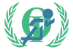 Summer Jam #2 Date: 		July 31, 2024Sanction: 	Athletics ManitobaHost: 		Winnipeg Optimist Athletics  Venue:		University of Manitoba StadiumEntries: 	1. All participants must be registered members of Athletics Manitoba or a Provincial Association recognised by Athletics Canada2. Entry Fee - $15.00 per Event – entries paid online (unless clubs ask to be billed!)3. Entry Deadline – Sunday  July 28, 11:00 PM  CST.4. Entries must be done on Trackiereg.  The link is posted on Athletics Manitoba: https://www.trackie.com/event/summer-jam-2/1008835/5. Late Entry - $20.00 per event if accepted.6. Seeded Sections by time – Please submit accurate seed performances!7. Meet Contact – Wayne McMahon –email: gwaynemcmahon@gmail.com			Cell – 204-918-6167Age Classes for 2024:	U12	Born in 2013 or later,     U14	Born in 2011 or 2010			U16	Born in 2009 or 2008,    U18	Born in 2007 or 2006			U20	Born in 2005 or 2006,    Senior    Born in 2004 & Earlier			Masters  35 & OlderTentative Schedule – Men first ,  Higher Hurdle Events First.  Heats & Flights will be seeded and run by entry marks and then separated into age groups in results.TrackTentativeFastest to Slowest Seeded SectionsFastest to Slowest Seeded SectionsFastest to Slowest Seeded SectionsFastest to Slowest Seeded Sections5:30 PM200m HWomen TentativeField Events Tentative200m H Men400m H Women5:30 PMTriple JumpMenWest 400m HMenFollowingTriple JumpWomen150m Boys150m Girls200m Men5:30 PMPole VaultWomen/Men200m Women5:30 PMJavelin & Ball ThrowAll800m Men800m Women600m BoysFollowingHammerAll600mGirls2000m U16 Men2000m U16 Women3000m Men3000mWomen 4 X 100mMen4 X 100m Women